( سيرة علمية )  الاسم :    علياء محمد هادي حسين                                                                                           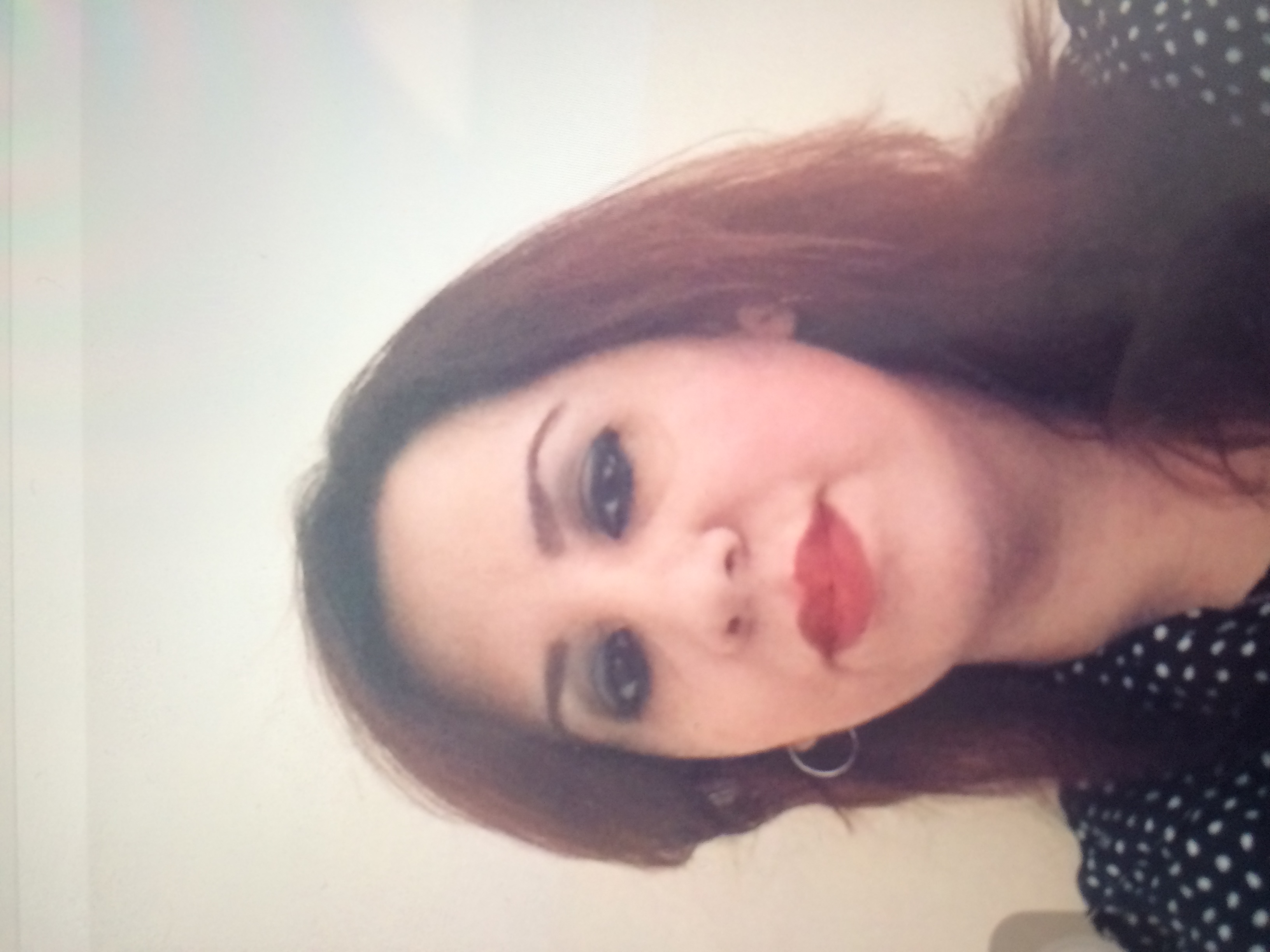 موقع العمل: المعهد الطبي التقني / المنصورالشهادات : ماجستيراللقب العلمي: مدرس مساعدالتخصص العام : علوم تقنيات احيائيةالتخصص الدقيق : بكتريا مرضيةالمجال البحثي : الاحياء المجهريةيتحمل التدريسي والتشكيل كافة التبعات القانونية والادارية عن صحة ودقة المعلومات المثبتة في اعلاهالمواد الدراسية التي قام بتدريسها في الدراسات :(اوليه  l العليا )الدراسات الاوليةالدراسات الاوليةالدراسات العلياالدراسات العلياالمواد الدراسية التي قام بتدريسها في الدراسات :(اوليه  l العليا )1بكتريا مرضيةالمواد الدراسية التي قام بتدريسها في الدراسات :(اوليه  l العليا )2تقنيات طبيةالمواد الدراسية التي قام بتدريسها في الدراسات :(اوليه  l العليا )المواد الدراسية التي قام بتدريسها في الدراسات :(اوليه  l العليا )المواد الدراسية التي قام بتدريسها في الدراسات :(اوليه  l العليا )المواد الدراسية التي قام بتدريسها في الدراسات :(اوليه  l العليا )عدد الاشراف على طلبة الدراسات العليادبلوم عاليماجستير دكتوراهعدد الاشراف على طلبة الدراسات العلياعدد البحوث المنشورهمحليعربي عالميعدد البحوث المنشوره13المؤلفات والكتب وبراءات الاختراعالمؤلفات والكتب وبراءات الاختراعالمؤلفات والكتب وبراءات الاختراعالمؤلفات والكتب وبراءات الاختراعالمشاركة في المؤتمرات1المشاركة في المؤتمراتالمشاركة في المؤتمراتالمشاركة في المؤتمرات